	2011年4月21日，日内瓦先生/女士，1	按照2011年1月7日电信标准化局第158号通函，我谨在此通知您：参加第17研究组上次会议的26个成员国已于2011年4月20日举行的全体会议上1.1	批准了ITU-T三份新建议书草案案文。已批准的这些ITU-T新建议书的标题如下：	X.1500 网络安全信息的交换方法（CYBEX）	X.1520 通用漏洞和暴露（CVE）	X.1521 通用漏洞评估系统（CVSS）1.2	ITU-T X.1261新建议书草案案文未得到批准。未批准的ITU-T新建议书的标题如下：	X.1261 扩展验证证书框架（EVcert）注：有关ITU-T X.1261建议书草案的工作仍在继续。
2	通过ITU-T网站可以在线查到有关的专利信息。3	ITU-T网站上将很快提供预出版的建议书的案文。4	国际电联将尽快出版这些建议书。顺致敬意！ 电信标准化局主任
马尔科姆•琼森电信标准化局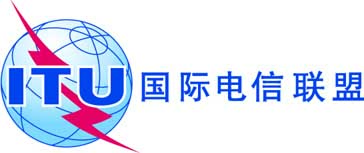 文号:电信标准化局第188号通函COM 17/MEU- 致国际电联各成员国主管部门电话:
传真:电子
邮件:
+41 22 730 5866
+41 22 730 5853tsbsg17@itu.int抄送：- 致ITU-T各部门成员；- 致ITU-T部门准成员；- 致ITU-T学术成员；- 第17研究组主席和副主席；- 电信发展局主任；- 无线电通信局主任事由:批准新的ITU-T X.1500、X.1520和X.1521建议书未批准新的 ITU-T X.1261建议书草案